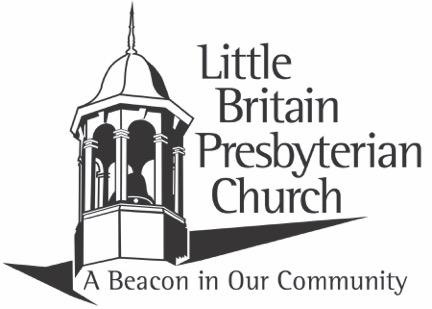 Sunday, July 30, 2023			           10:30 a.m.Organ Prelude:         “Balm in Gilead”  arr. DeCou                                      “Overshadowed”  arr. DeCou                               “How Great Thou Art”  arr. Arison   Call to Worship:     Leader:   This is the day the Lord has madeCongregation:   Let us Rejoice and be glad in it.	Opening Prayer & The Lord’s Prayer  Hymn (Praise & Worship):    “This is Our God”                                                              “Living Hope”       *Welcome and Greeting                                                           We are glad you are here worshipping with us today!Please take a moment to stand and wave to those around you.                                                                       Children’s MessageSpecial Music:                                                                 Sheree SpanglerAnnouncements and Opportunities to Service     Sharing of Joys, Concerns & God Sightings           Pastoral PrayerSpecial Music:                                                                    Sheree SpanglerOffertory PrayerPrayer for IlluminationScripture Reading:        Mark 10: 32-45                    Karen Keefer32 They were on their way up to Jerusalem, with Jesus leading the way, and the disciples were astonished, while those who followed were afraid. Again he took the Twelve aside and told them what was going to happen to him. 33 “We are going up to Jerusalem,” he said, “and the Son of Man will be delivered over to the chief priests and the teachers of the law. They will condemn him to death and will hand him over to the Gentiles, 34 who will mock him and spit on him, flog him and kill him. Three days later he will rise.” 35 Then James and John, the sons of Zebedee, came to him. “Teacher,” they said, “we want you to do for us whatever we ask.” 36 “What do you want me to do for you?” he asked. 37 They replied, “Let one of us sit at your right and the other at your left in your glory.” 38 “You don’t know what you are asking,” Jesus said. “Can you drink the cup I drink or be baptized with the baptism I am baptized with?” 39 “We can,” they answered. Jesus said to them, “You will drink the cup I drink and be baptized with the baptism I am baptized with, 40 but to sit at my right or left is not for me to grant. These places belong to those for whom they have been prepared.” 41 When the ten heard about this, they became indignant with James and John. 42 Jesus called them together and said, “You know that those who are regarded as rulers of the Gentiles lord it over them, and their high officials exercise authority over them. 43 Not so with you. Instead, whoever wants to become great among you must be your servant, 44 and whoever wants to be first must be slave of all. 45 For even the Son of Man did not come to be served, but to serve, and to give his life as a ransom for many.”Response to the Scripture:	   Leader:  This is the Word of the Lord!	   People:  Thanks be to God!Message               The Greatest Service                  *Closing Hymn:       “I Gave My Life For Thee”                   #453  *Benediction        *Benediction Response:         “Doxology”                                 #625Praise God from whom all blessings flow;Praise Him, all creatures here below;Praise Him above, ye heav’nly host;Praise Father, Son and Holy Ghost.AmenOrgan Postlude:      “Give Me Oil in My Lamp”      by Sevison In His Service Today:Ministers:  The CongregationPastor:  Rev. Tom MilliganAdmin. Asst.  Peggy McCauleyChoir Director:  Peggy GordonOrganist:  Rick RineerChildren’s Church:  Amanda & JennyHelpers:  Brooke, Harry & AbnerNursery:  Open but not StaffedGreeter:  Manny AllenContact Information255 Little Britain Church Road, Peach Bottom, PA 17563Telephone:  717-548-2266Email: lbpc1732@gmail.com                        Visit us on the web at: www.littlebritainchurch.orgAnnouncements &Opportunities to Serve the LordLet’s join together in prayer:  Two options:  Sunday Mornings from 9:00-9:15 in the conference room or by Zoom on Fridays at 2:00 p.m.Next week is Holy Communion, please come with your hearts prepared.There will be an evening prayer service at Union Presbyterian Church next Sunday at 4:00 p.m. Rodney is still waiting for a court date.  But as he waits, he wondered if some of his church family would be willing to write a letter on his behalf to present to the judge at his trial.  You may address the letters to “To Whom It May Concern” or “Dear Judge Sondergaard”.  You can give your letters to Rodney and he will give them to his lawyer.  Thank you for your prayers and support.PLEASE NOTE:  I will be on vacation Aug. 4th-11th and will be doing the bulletins on Wed., Aug.2nd for Sun., Aug. 6th and Sun., Aug. 13th.  If you have anything you would like put in the bulletins for either or both weeks please email it to me at mc3@epix.net and lbpc1732@gmail.com or put it in my mailbox outside the conference room no later than Tues., Aug. 1st.  Thank you!     Peggy McCauleyWe are looking for a Sunday School teacher for 2nd to 4th grades starting in September.  If you are interested, please see Becky Spangler (717-286-4595).  This could be split between several people.  Thank you!If your child(ren) are attending Black Rock Camp this summer, the church will reimburse you for their camping experience.  Any questions see Patty Brown (717-847-3118).Tithes and OfferingsThere are offering boxes at each exit for you to continue giving to God’s work at Little Britain.  If you prefer to give electronically, please visit our website and scroll to the bottom of the main page and click on “Give”.Sharing Table:  Please bring baked goods, crafts, etc.  Take home whatever you want and leave a donation.  The funds are used by the PW to help feed the hungry.The small print Our Daily Bread booklets for June, July and August 2023 and the large print Our Daily Bread booklets for July, August and September 2023 are here.  Take one or more and share with others who might not get this wonderful daily devotional.Solanco Food Bank is low on the following:  boxed mashed potatoes, whole grain spaghetti or pasta, Granola Bars, canned Chicken-12.5 oz. cans, kids juice boxes, canned Salmon, applesauce cups, pudding cups, Vienna Sausages, Nissin Ramen or Cup Noodles, Tuna or Chicken Snack on the Run, boxed Scalloped or Au Gratin Potatoes, Triscuits or Wheat Thin Crackers, Chef Boyardee Micro Meals, Knorr Pasta Sides, low salt canned soup, canned Corn Beef or Spam, fruit cups, baby wipes, Rice Krispie Treats, Pop Tarts and Diapers size 6.  PLEASE NOTE:  The price for Altar Flowers has gone up.  The price for 2 vases starts at $40.00 and go up in $5.00 increments.  Organ arrangements begin at $45.00 each.  They can be ordered by signing the book in the upper narthex and completing the order form and calling Trish Blough (717-572-9277) or emailing (peblough@comcast.net).  You MUST contact her by the Tuesday prior to the Sunday you would like your flowers.  The order form and check payable to LBPC should be placed in her mailbox. Announcements?  Any announcements for the bulletin can be emailed to the church at lbpc1732@gmail.com or can be placed in Peggy’s mailbox.